ПРОТОКОЛЫ  ЗАСЕДАНИЯ РМО УЧИТЕЛЕЙ НАЧАЛЬНЫХ КЛАССОВ И УЧИТЕЛЕЙ ГУМАНИТАРНОГО ЦИКЛА ПЕТУХОВСКОГО РАЙОНА, НА КОТОРЫХ Я ДЕЛИЛАСЬ ОПЫТОМ РАБОТЫ.ПРОТОКОЛ №3Заседания РМО учителей гуманитарного циклаот 09.04.2014г.Выездное заседание, посещение МКОУ «Курортская СОШ». «Урок в технологии развития критического мышления»  Повестка:Технология критического мышления.Использование интерактивной доски на уроках русского языка и литературы.Утверждение методической системы «Создание персонального сайта как средства познавательной активности и повышения эффективности обучения». (Автор: Печерина Е.А., учитель русского языка и литературы МКОУ «Петуховская СОШ №2»Утверждение программно-методического продукта «Комплект таблиц по орфографии. 5-6 кл.» (Автор: Печерина Е.А., учитель русского языка и литературы МКОУ «Петуховская СОШ №2».Выступление из опыта работы учителя русского языка и литературы МКОУ «Петуховская СОШ №1» Шмырёвой А.Ю. « Интегрированный подход в преподавании русского языка и литературы».6.Вести с курсов.7.Разное.Присутствовали:_________________________________________________По первому вопросу  слушали  Чернига С.А.., которая рассказала о технологии развития критического мышления, её целях, задачах, приёмах. Продемонстрировала фрагмент мастер-класса по данной технологииРешили: информацию принять к сведению.По второму вопросу  представлен мастер-классТереховой Н.Ю., которая  ознакомила с тем, как можно использовать интерактивную доску на уроках русского языка, литературы, на уроках развития речи, при подготовке к ГИА и ЕГЭ.Решили: информацию принять к сведению.По третьему  вопросу  слушали  Печерину Е.А., которая ознакомила с методической системой «Создание персонального сайта как средства познавательной активности и повышения эффективности обучения».Решили: Утвердить методическую систему «Создание персонального сайта как средства познавательной активности и повышения эффективности обучения». (Автор: Печерина Е.А., учитель русского языка и литературы МКОУ «Петуховская СОШ №2».По четвёртому вопросу  слушали Печерину Е.А..,которая ознакомила с программно-методическим продуктом «Комплект таблиц по орфографии. 5-6 кл.» (Автор: Печерина Е.А., учитель русского языка и литературы МКОУ «Петуховская СОШ №2».Решили: Утвердить  программно-методический продукт «Комплект таблиц по орфографии. 5-6 кл.» (Автор: Печерина Е.А., учитель русского языка и литературы МКОУ «Петуховская СОШ №2».По пятому вопросу  слушали  Шмырёву А.Ю. (учителя русского языка и литературы МКОУ «Петуховская СОШ №1»), которая рассказала о системе использования интегрированного подхода в преподавании русского языка и литературыРешили информацию принять к сведению.По шестому  вопросу  слушали  учителей, побывавших на курсах.Решили: информацию принять к сведению.По седьмому  вопросу  слушали  Чернига С.А., которая ознакомила со следующими вопросами:- Приказ МО и науки РФ от 26.02.2014г. №143 «Об утверждении единого расписания и продолжительности проведения ЕГЭ в 2014г.»;- расписание проведения ГИА в 2014г.,- новости про ГИА И ЕГЭ;- Изданы раб. тетради для 9 кл. ИРОСТ «Готовимся к ГИА» (изложение, сочинение).Решили: информацию принять к сведению09.04.2014г.Руководитель РМО  _____________(С.А.Чернига)    Протокол №2заседания РМО учителей гуманитарного цикла Петуховского районаот 06.11.2013г. «Современный урок в контексте системно-деятельностного подхода»  Повестка:1.О семинаре ЕГЭ от 23.10.2013г.2.Открытые банки заданий ЕГЭ и ГИА-9 2014.3.Об изменениях в проведении ЕГЭ (КИМы).4.Методические рекомендации по некоторым аспектам совершенствования преподавания русского языка (на основе анализа типичных затруднений выпускников при выполнении заданий ЕГЭ).5.Выступление из опыта работы учителя русского языка и литературы МКОУ «Матасинская ООШ» Макаровой Н.А. « Система подготовки учащихся к ГИА по русскому языку».6.Выступление из опыта работы учителя русского языка и литературы МКОУ «ПСОШ №2» Печериной Е.А. «Система подготовки учащихся к ГИА по русскому языку». 7.Утверждение программно-методического продукта «Электронный сборник интерактивных заданий и онлайн тестов  по русскому языку» - 16 материалов (Автор: Печерина Е. А., учитель русского языка и литературы).8.Выдвижение кандидатуры Печериной Е.А., учителя русского языка и литературы МКОУ «Петуховская СОШ № 2» на участие в конкурсе на получение денежного поощрения лучшим учителям.9. Вести с курсов.10. Разное.Присутствовали:По первому вопросу  слушали  Менщикову Л.В.., которая рассказала о состоявшемся в Главном управлении образования Курганской области семинаре для специалистов муниципальных органов управления образованием по вопросам организации и проведения государственной (итоговой) аттестации в 2014году.Решили: информацию принять к сведению.По второму вопросу  слушали:Чернига С.А., которая  ознакомила с тем, что начали работу открытые банки ЕГЭ и ГИА-9, дала ссылки на сайты.Решили: информацию принять к сведению.По третьему  вопросу  слушали  Менщикову Л.В., которая ознакомила с изменениями в проведении ЕГЭ, ГИА-9, а также с изменениями в КИМ по русскому языку.Решили: информацию принять к сведению.По четвёртому вопросу  слушали Чернига С.А.,которая ознакомила с Методическими рекомендациями по некоторым аспектам совершенствования преподавания русского языка (на основе анализа типичных затруднений выпускников при выполнении заданий ЕГЭ).Решили: информацию принять к сведению.По пятому вопросу  слушали Макарову Н.А. (учителя русского языка и литературы МКОУ «Матасинская ООШ»), которая рассказала о системе подготовки учащихся к ГИА по русскому языку.Решили: информацию принять к сведению.По шестому вопросу  слушали Печерину Е.А. (учителя русского языка и литературы МКОУ «ПСОШ№2»), которая рассказала о системе подготовки учащихся к ГИА по русскому языку. Представила  разработку урока русского языка в 9 классе, показала, как можно использовать материалы персонального сайта при подготовке к ГИА.  Решили: информацию принять к сведению.По седьмому  вопросу  слушали Печерину Е.А. (учителя русского языка и литературы МКОУ «ПСОШ№2»), которая познакомила с программно-методическим продуктом «Электронный сборник интерактивных заданий и онлайн тестов по русскому языку» - 16 материалов (Автор: Печерина Е А., учитель русского языка и литературы МКОУ «ПСОШ №2»)Решили: утвердить программно-методический продукт «Электронный сборник интерактивных заданий по русскому языку и литературе» - 16 материалов  (Автор: Печерина Е А., учитель русского языка и литературы МКОУ «ПСОШ №2»)По восьмому  вопросу  слушали Чернига С.А,  руководителя РМО учителей гуманитарного цикла, которая предложила ходатайствовать о выдвижении кандидатуры Печериной Е.А., учителя русского языка и литературы МКОУ «Петуховская СОШ № 2» на участие в конкурсе на получение денежного поощрения лучшим учителям.Выступили: Баринова Е. А., учитель русского языка и литературы МКОУ «Новоильинская ООШ»: «Поддерживаю предложенную кандидатуру. Считаю, что Елена Александровна имеет достаточный опыт работы, чтобы участвовать в данном конкурсе».Больше выступлений не последовало.Решили: ходатайствовать об выдвижении кандидатуры Печериной Е.А., учителя русского языка и литературы МКОУ «Петуховская СОШ № 2» на участие в конкурсе на получение денежного поощрения лучшим учителям.Голосовали: единогласноПо девятому вопросу  слушали  учителей, побывавших на курсах.Решили: информацию принять к сведению.06.11.2013г.Руководитель РМО  _____________(С.А.Чернига)    Выписка из протокола № 2заседания учителей гуманитарного циклаПетуховского районаот 07.12.2012 г.«Изучение Федерального государственного образовательного стандарта основного общего образования»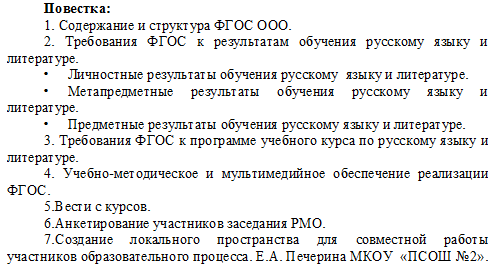 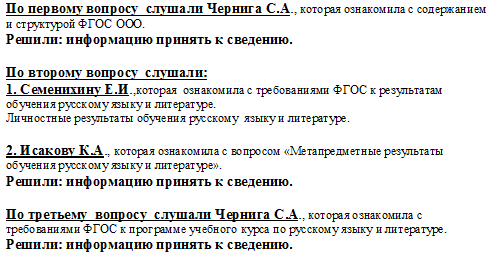 По четвёртому вопросу слушали Чернига С. А., которая ознакомила с учебно-методическим и мультимедийным обеспечением реализации ФГОС.Решили: информацию принять к сведению.По пятому вопросу  слушали Сечину Л.В.., которая ознакомила с требованиями к  составлению рабочих программ в  соответствии с ФГОС. Представлен фрагмент рабочей программы.Решили: информацию принять к сведению.По седьмому  вопросу  слушали Печерину Е.А., которая ознакомила с  персональным сайтом «В помощь учителю, ученикам и родителям. Уроки русского языка и литературы».Создание локального пространства для совместной работы участников образовательного процесса.Решили: информацию принять к сведению.Проведено анкетирование  участников  заседания РМО.07.12.2012г.Руководитель РМО  _____________(С.А.Чернига)                     Выписка из протокола заседания № 5РМО учителей начальных классов Петуховского районаДата проведения 20.03.2013Тема: Использование ЭОР в образовательном процессеФорма проведения: семинар-практикумМесто проведения: МКОУ «Петуховская СОШ № 2»Повестка заседанияЗнакомство с видами электронных образовательных ресурсов.Мастер-класс по использованию ЭОР на уроке.Практическая часть. Поиск ЭОР на заданную тему и работа с ними.По первому вопросу выступили: Наталья Владимировна Степанова, учитель начальных классов. Она прочитала доклад на тему «ЭОР нового поколения». Екатерина Сергеевна, учитель начальных классов. Она рассказала о возможности использования ЭОР в образовательном процессе. Наталья Васильевна Бендус. Она познакомила слушателей с классификацией ЭОР.По второму вопросу выступила Елена Александровна Печерина, учитель русского языка и литературы. Она провела мастер-класс в форме открытого урока в 5-м классе. Обучающие работали с ЭОР, входящими в перечень тех, что предлагает Министерство Образования и Науки РФ. Далее Елена Александровна познакомила слушателей с созданным ею сайтом и тестовыми заданиями, разработанными собственноручно и размещёнными на своём сайте.По третьему вопросу выступлений не было. Слушателям было предложено разделиться на группы и выполнить практические задания по поиску ЭОР и составлению фрагмента урока с ними. Наиболее активно работали И. И. Обгольц, С. Н. Широкова, Л. И. Королёва, Е. И. Файгелева, Т. В. Андреева.Итог работы семинара. Учителя Петуховского района получили возможность узнать о возможности использования ЭОР на уроках, о способах их поиска. Учителя ознакомились с опытом создания собственного сайта и активной работы обучающихся с ним. В завершении работы учителя района отметили высокий уровень организованности РМО и поблагодарили за работу.Руководитель РМО:                  Н. В. Степанова